ЛУЦЬКА РАЙОННА  РАДА  ВОЛИНСЬКОЇ  ОБЛАСТІРІШЕННЯПро внесення змін до Переліку об’єктів, що підлягають приватизації затвердженого рішенням районної ради від 30.09.2021 № 7/21 «Про затвердження переліку об’єктів спільної власності територіальних громад сіл, селищ та міст Луцького району, які пропонується приватизувати та надання дозволу на відчуження об’єкта нерухомого майна шляхом продажу через аукціон з умовами»Відповідно до пункту 20 частини 1 статті 43, пункту 5 статті 60 Закону України «Про місцеве самоврядування в Україні», частини 5 статті 3, частини 2, 5 статті 7, статті 10, частини 4 статті 11 статті 15 Закону України «Про приватизацію державного і комунального майна», рекомендацій постійної комісії районної ради з питань використання майна спільної власності територіальних громад сіл, селищ, міст району від 06.10.2021 №13/2, «Про проєкт рішення «Про внесення змін до Переліку об’єктів, що підлягають приватизації затвердженого рішенням районної ради від 30.09.2021 №7/21 «Про затвердження переліку об’єктів спільної власності територіальних громад сіл, селищ та міст Луцького району, які пропонується приватизувати та надання дозволу на відчуження об’єкта нерухомого майна шляхом продажу через аукціон з умовами», районна рада вирішила:1.Внести зміни до Переліку об’єктів, що підлягають приватизації затвердженого рішенням районної ради від 30.09.2021 №7/21 «Про затвердження переліку об’єктів спільної власності територіальних громад сіл, селищ та міст Луцького району, які пропонується приватизувати та надання дозволу на відчуження об’єкта нерухомого майна шляхом продажу через аукціон з умовами», доповнивши його  пунктом 4 такого змісту:2.Контроль за виконанням цього рішення покласти на постійну комісію районної ради з питань використання майна спільної власності територіальних громад сіл, селищ, міст району.Голова районної ради                                                     Олександр ОМЕЛЬЧУКМатвійчук,247077Дата оприлюднення 12.10.202108.10.2021Луцьк№ 8/8«4Нежитлове приміщення за адресою  м.Луцьк, вул.Володимирська,76, (мініпекарня) загальною площею 222,58 кв. м.Луцька районна радаКП «Райтеплобуд»Електронний аукціон»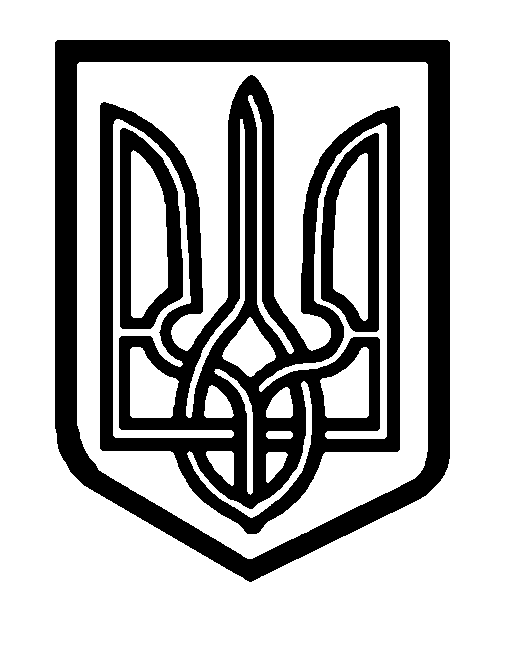 